Еженедельный отчет по текущему ремонту  с 03.12.2018- 07.12.2018 г.№ п/пВид текущего ремонтаАдресПериод проведения работЕд. изм.ПримечанияФотофиксация12345671Косметический ремонт лестничных клетокКрасносельское ш. д. 6703.12.2018-07.12.2018м2Выполнено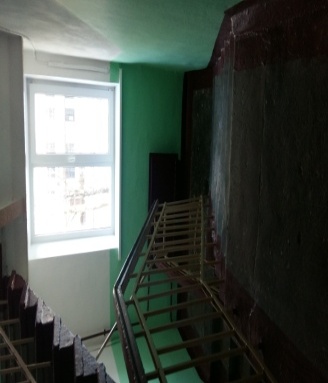 2Осмотр и ремонт фасада Софийский б-р д. 24 (ремонт фасада)03.12.2018-07.12.2018м2Выполнено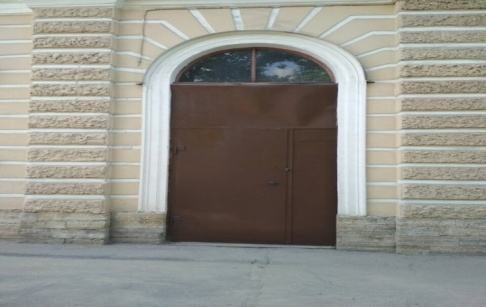 2Осмотр и ремонт фасада пос. Ленсоветовский д. 12 (ремонт балконов)03.12.2018-07.12.2018м2Выполнено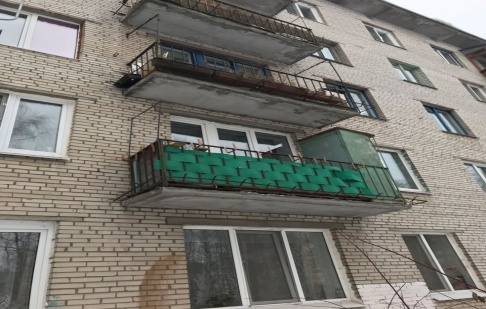 2Осмотр и ремонт фасада пос. Ленсоветовский д. 14 (ремонт балконов)03.12.2018-07.12.2018м2Выполнено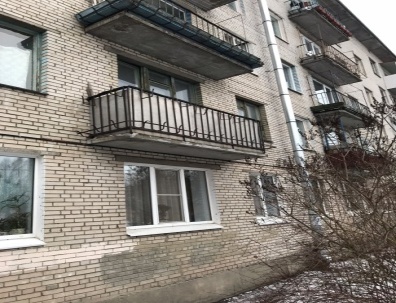 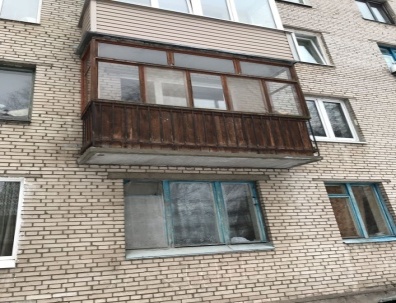 3ТВРЧистякова ул. д. 6/703.12.2018-07.12.2018м2Выполнено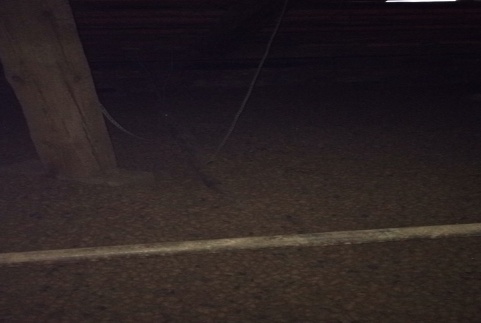 3ТВРОгородная ул. д. 603.12.2018-07.12.2018Выполнено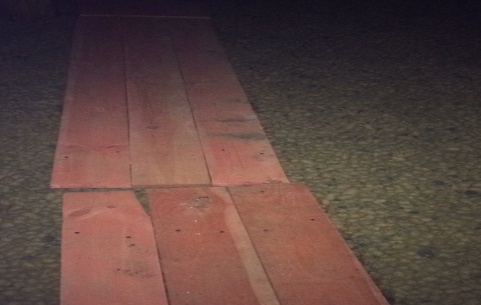    4Герметизация стеновых панелейШкольная ул. д. 3403.12.2018-07.12.2018м.п.Выполнено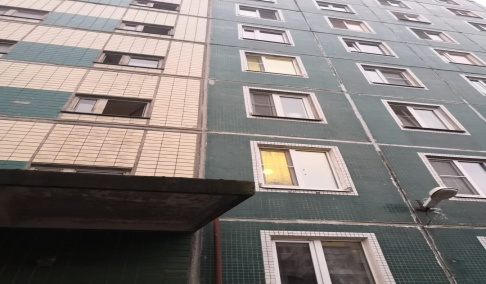 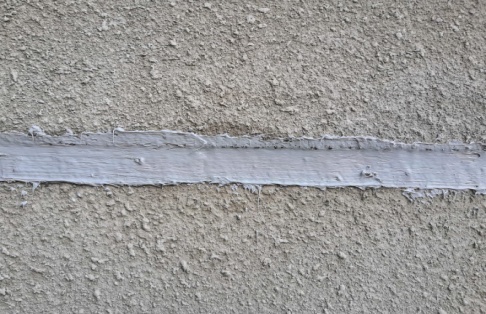    4Герметизация стеновых панелейШкольная ул. д. 1803.12.2018-07.12.2018м.п.Выполнено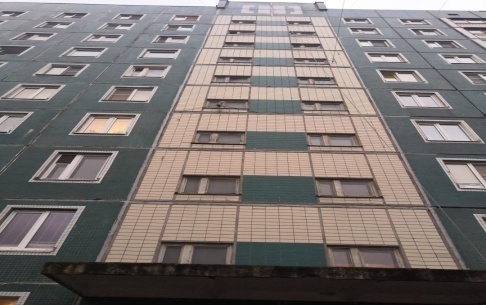 